Проект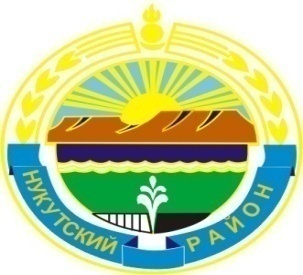 Муниципальное образование «Нукутский район»ДУМА МУНИЦИПАЛЬНОГО ОБРАЗОВАНИЯ  «НУКУТСКИЙ РАЙОН»Шестой созывРЕШЕНИЕ30 августа 2019 г. 		                           № ___	            		       п. НовонукутскийОб отмене решения Думы МО «Нукутский район»от 26.12.2016 года № 78 «Об утверждении Устава Муниципального казенного учреждения «Центр образования Нукутского района»          Руководствуясь Федеральными законами от 12.01.1996 г. № 7-ФЗ «О некоммерческих организациях», от 06.10.2003 года № 131-ФЗ «Об общих принципах организации местного самоуправления в Российской Федерации»,  ст. 27 Устава муниципального образования «Нукутский район», ДумаРЕШИЛА:Отменить решение Думы муниципального образования «Нукутский район» от 26.12.2016 года № 78 «Об утверждении Устава Муниципального казенного учреждения «Центр образования Нукутского района».Опубликовать настоящее решение в печатном издании «Официальный курьер» и разместить на официальном сайте муниципального образования «Нукутский район».Председатель Думы муниципального образования «Нукутский район»						              К.М. БаторовМэр муниципального образования «Нукутский район»								               С.Г. ГомбоевПОЯСНИТЕЛЬНАЯ ЗАПИСКА к проекту решения Думы муниципального образования «Нукутский район» «Об отмене решения Думы МО «Нукутский район» от 26.12.2016 года № 78 «Об утверждении Устава Муниципального казенного учреждения «Центр образования Нукутского района» Субъект нормотворческой инициативыСубъектом нормотворческой инициативы является директор Муниципального казенного учреждения «Центр образования Нукутского района». Проект решения Думы МО «Нукутский район» «Об отмене решения Думы МО «Нукутский район»  от 26.12.2016 года № 78 «Об утверждении Устава Муниципального казенного учреждения «Центр образования Нукутского района» (далее – проект решения Думы) подготовлен Муниципальным казенным учреждением «Центр образования Нукутского района».Правовое основание принятия правового акта Правовой основой для принятия проекта решения Думы является Федеральный закон от 12.01.1996 года № 7-ФЗ «О некоммерческих организациях», ст.27 Устава муниципального образования «Нукутский район».Состояние правового регулирования в данной сфере: обоснование целесообразности принятия правового акта В связи с приведением в соответствие с Федеральным законом от 12.01.1996 года № 7-ФЗ «О некоммерческих организациях», утверждение устава бюджетного или казенного учреждения осуществляется  местной администрацией муниципального образования – в отношении муниципальных бюджетных или казенных учреждений.Учитывая вышеуказанное, проектом решения предлагается отменить решение Думы МО «Нукутский район» от 26.10.2016 года № 78 «Об утверждении Устава Муниципального казенного учреждения «Центр образования Нукутского района».Предмет правового регулирования и основные правовые предписания проекта правового актаПроект решения Думы состоит из 2 пунктов:- пунктом 1 предлагается отменить решение Думы МО «Нукутский район» от 26.10.2016 года № 78 «Об утверждении Устава Муниципального казенного учреждения «Центр образования Нукутского района»;- пункт 2 регулирует вопросы официального опубликования решения Думы.Перечень правовых актов, принятия, отмены, изменения либо признания утратившими силу которых потребует принятие данного правового актаПринятие проекта решения Думы не потребует принятия, отмены либо внесения изменений в иные правовые акты.Перечень органов и организаций, с которыми проект правового акта согласован; в случае наличия разногласий - краткое изложение их содержания и мотивированное мнение о них.Проект решения Думы прошел все необходимые согласования, замечания отсутствуют.Директор МКУ «Центр образования Нукутского района»                                                                                     А.П. Тапхарова